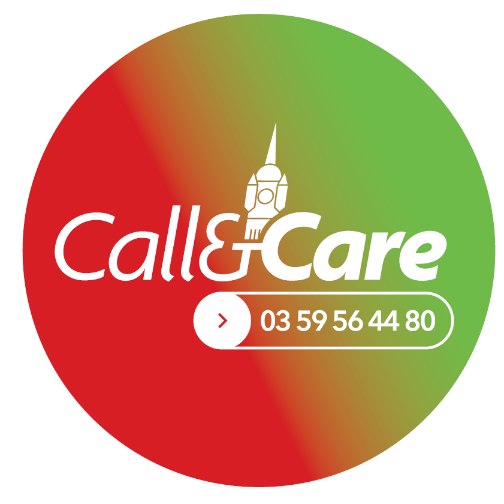 Sommaire du dossierIdentification de la structureLe projet – Objet de la demande Effectifs et budget de la structure Liste des pièces obligatoiresDéclaration sur l’honneurRapport d’instruction (partie réservée à Call & Care)1. Identification de la structureNom - Dénomination : Statut juridique : Date de création : Activité principale :Adresse du siège social : Code postal : Commune : Téléphone : Courriel : Site internet : Adresse de gestion ou de correspondance (si différente) : Code postal : Commune : Téléphone : Courriel : Représentant-e légal-e (personne désignée par les statuts)Nom : Prénom : Fonction : Téléphone : Courriel : Identification de la personne chargée de la présente demande de subvention (si différente du représentant légal)Nom : Prénom : Fonction : Téléphone : Courriel : 2. Projet – Objet de la demande3 pages maximumInformations essentielles sur le projetSynthèse du projet et évaluation de l’impact : Comment mesurer l’impact du projet sur les personnes concernées ? * Objectifs prévus ** Actions mises en œuvre*** Impacts des actions sur les bénéficiaires concernés**** Eléments quantitatifs ou qualitatifs qui permettront de juger, en fin de projet, si les objectifs et résultats sont approchés ou atteints. ***** Moyens de collecte des informations utilisés pour chaque indicateur (exemples : liste de présence, cahier de transmission, questionnaires, interviews, …). Ces outils devront nous être transmis dans le cadre de l’évaluation de l’action.Le projet au regard des critères de sélection de l’appel à projets Une à deux pages maximumBudget du projet et plan de financementAnnée 20…... ou exercice du ………. au ……….         3. Effectifs et budget de la structureRelation avec l’administration Votre association bénéficie-t-elle d'agrément(s) administratif(s) ? 	 oui 		nonSi oui, merci de préciser :L’association est-elle reconnue d’utilité publique ?  oui 	non	Si oui, date de publication au Journal Officiel : L'association est-elle assujettie aux impôts commerciaux ? 	 oui 	nonRelations avec d’autres associationsA quel réseau, union ou fédération, l’association est-elle affiliée ? (indiquer le nom complet ne pas utiliser de sigle)L’association a-t-elle des adhérents personnes morales : non        oui    Si oui lesquelles ?Relations avec les partenaires de Call & CareVotre structure a-t-elle déjà été soutenue / accompagnée par l’un des partenaires de Call & Care ? 	oui 	 nonMoyens humains au 31 décembre de l’année écoulée Budget prévisionnel de l’association Année 20      ou exercice du …………….. au ……………..4. Liste des pièces obligatoiresPour une association ou autre structure d’intérêt généralDéclaration sur l’honneurJe soussigné(e), ……………………………………………………., dument habilité(e) à représenter …………………………………………………., atteste sur l’honneur qu’en cas de soutien financier accordé au projet décrit ci-dessus, l’organisme que je représente s’engage en contrepartie à : Exécuter le projet et les activités pour lesquels la subvention a été accordée, dans le respect des échéances et du budget prévus, tels que décrits dans le dossier de demande de subvention ;Informer sans délai et par écrit de tout éventuel retard dans l’exécution du projet par rapport aux activités, au calendrier ou budget prévus, ou de toute difficulté rencontrée rendant impossible la poursuite du projet ;Transmettre un rapport (intermédiaire si requis et) final narratif et financier selon le canevas fourni à cet effet, ainsi que les pièces justificatives (copie des factures, photos, listes d’émargement, etc.) ;Communiquer toute information requise avant et pendant la mise en œuvre du projet et accepter toute visite de suivi/évaluation par toute personne dûment mandatée ;Faire mention du soutien de Call&Care dans toute communication relative au projet ;Respecter les lois en vigueur relatives au droit du travail, à la protection des données à caractère personnel, à la protection de l’enfance et à la lutte contre la corruption et le blanchiment.Fait à …………………………………………………….…, le …………………………………………………Signature :Rapport d’instruction (partie réservée à Call&Care)Avis du comité d’étude et de sélection Favorable DéfavorableCommentaires : Intitulé et résumé du projet : Contexte : quelle est la genèse du projet ? A quels enjeux/besoins répond-il ?Objectifs : quels sont les objectifs fixés pour répondre aux besoins identifiés ? Quels résultats attendus ? (vous serez satisfaits si…)Description du projet : Quelles actions pour atteindre les objectifs ?Bénéficiaires ciblés : Qui sont les personnes concernées? Combien ? Comment envisagez-vous de les impliquer ?Territoire : Sur quel territoire s’inscrit le projet ? Quel en est le contexte (social, économique, sanitaire...) ? Quels en sont les enjeux prioritaires ?Moyens matériels et humains : Quelles sont les ressources humaines (bénévoles, salariés,..) et matérielles nécessaires à la mise en œuvre du projet ?Est-Est-il envisagé de procéder à un (ou des) recrutement(s) pour la mise en œuvre de l’action/projet ?O    oui         non               Si oui, combien (en ETPT) : …………..Le projet nécessite-t-il des moyens, expertises, actions, ou autres prérequis préalables à sa mise en œuvre (ex : accord de collectivités, bailleur, acteurs institutionnels…) ?Quelles actions ont été et/ou sont à mener avant la mise en œuvre du projet ?Quels seraient les principaux freins et obstacles identifiés à la réussite du projet ? Quels sont les points forts et atouts du projet ?Calendrier : Date ou période de réalisation : du ……… au ……….Objectifs initiaux *Actions **Résultats attendus ***Indicateurs qualitatifs et quantitatifs****Outils *****Pluridisciplinarité et coopération entre acteurs Comment le projet permet-il la prise en compte globale des freins auxquels sont confrontés le(s) personnes concernées par le projet ?Quels acteurs partenaires sont associés au projet ? Quelles coopérations sont envisagées ? Quelle implication et quel rôle de chacun ?Comment envisagez-vous le suivi et le pilotage du projet avec les différentes parties prenantes ?Projet structurant/innovant : En quoi le projet apporte-t-il une solution adaptée/nouvelle/utile pour lutter contre le décrochage ?  En quoi est-il innovant par rapport à l’existant ?S’il s’agit d’une expérimentation, y a-t-il une perspective d’essaimage ?S’il s’agit de la mise en œuvre d’un projet déjà existant sur un ou plusieurs autres territoires, pouvez-vous décrire les résultats obtenus et démontrer l’efficacité du projet ?Mise en œuvre à court terme : Quelles sont les conditions préalables à la mise en œuvre du projet ? Pourrait-il commencer dans les trois mois ?Pérennité du projet : Comment envisagez-vous le modèle économique de votre projet ? Quelle pérennité du projet au terme du financement attribué dans le cadre de Call&Care ?CHARGESMontantPRODUITSMontantCHARGES DIRECTESCHARGES DIRECTESRESSOURCES DIRECTESRESSOURCES DIRECTES60 - Achats070 – Vente de produits finis, de marchandises, prestations de services   Achats matières et fournitures73 – Dotations et produits de tarification   Autres fournitures74 – Subventions d’exploitation061 – Services extérieurs0   Etat : préciser le(s) ministère(s), directions ou services déconcentrés sollicités cf 1ére page   Locations   Entretien et réparation   Assurance   Conseil.s Régional(aux)   Documentation62 – Autres services extérieurs0   Conseil.s Départemental(aux)   Rémunérations intermédiaires et honoraires   Publicité, publications   -   Déplacements, missions   Communes, communautés de communes ou d’agglomérations :   Services bancaires, autres63 – impôts et taxes0   Impôts et taxes sur rémunération   Autres impôts et taxes   Organismes sociaux (Caf, etc. Détailler) 64 – Charges de personnel0   Fonds européens (FSE, FEDER, etc)   Rémunération des personnels   L’agence de services et de paiement (emplois aidés)   Charges sociales   Autres établissements publics   Autres charges de personnel   Aides privées (fondation)65 – Autres charges de gestion courante75 – Autres produits de gestion courante0   756. Cotisations   758 Dons manuels - Mécénat66 – Charges financières76 – Produits financiers67 – Charges exceptionnelles77 – Produits exceptionnels68 – Dotation aux amortissements, provisions et engagements à réaliser sur ressources affectées78 – Reprises sur amortissements et provisions69 – Impôts sur les bénéfices (IS) ; Participation des salariés79 – Transfert de charges  CHARGES INDIRECTES REPARTIES AFFECTEES AU PROJET  CHARGES INDIRECTES REPARTIES AFFECTEES AU PROJETRESSOURCES PROPRES AFFECTEES AU PROJETRESSOURCES PROPRES AFFECTEES AU PROJETCharges fixes de fonctionnementFrais financiersAutresTOTAL DES CHARGES0TOTAL DES PRODUITS0Excédent prévisionnel (bénéfice)Insuffisance prévisionnelle (déficit)Plan de financementAcquisDemandé(ou à solliciter)% du totalMontant(Toutes années)20212022Subvention demandée à Call&CareSubvention demandée à Call&CareAutofinancement (fonds propres apportés par le porteur du projet, participation des usagers, ventes de biens ou services – à préciser)Autre financeur (préciser le bailleur et le dispositif, et cocher acquis ou demandé)Autre financeur (préciser le bailleur et le dispositif, et cocher acquis ou demandé)Autres (à préciser)TOTAL des ressources pour le projetTOTAL des ressources pour le projetTOTAL des ressources pour le projet100 %Type d'agrément :attribué par    en date du :Nombre de bénévoles :Bénévole : personne contribuant régulièrement à l’activité de l’association de manière non rémunérée.Nombre de volontaires :Volontaire : personne engagée pour une mission d’intérêt général par un contrat spécifique (par exemple Service Civique)Nombre total de salarié(e)s :	Dont nombre d’emplois aidésNombre de salarié(e)s en équivalent temps plein (ETP)Nombre de personnels mis à disposition ou détachés par une autorité publiqueAdhérents :Adhérents : personne ayant marqué formellement son adhésion aux statuts de l’associationCHARGESMontantPRODUITSMontantCHARGES DIRECTESCHARGES DIRECTESRESSOURCES DIRECTESRESSOURCES DIRECTES60 - Achats070 – Vente de produits finis, de marchandises, prestations de services   Achats matières et fournitures73 – Dotations et produits de tarification   Autres fournitures74 – Subventions d’exploitation0   État : préciser le(s) ministère(s), directions ou services déconcentrés sollicités cf 1ére page61 – Services extérieurs0   Locations   Entretien et réparation   Assurance   Conseil.s Régional(aux)   Documentation62 – Autres services extérieurs0   Conseil.s Départemental(aux)   Rémunérations intermédiaires et honoraires   Publicité, publications   Déplacements, missions   Communes, communautés de communes ou d’agglomérations :   Services bancaires, autres63 – impôts et taxes0   Impôts et taxes sur rémunération   Autres impôts et taxes   Organismes sociaux (Caf, etc. Détailler) 64 – Charges de personnel0   Fonds européens (FSE, FEDER, etc)   Rémunération des personnels   L’agence de services et de paiement (emplois aidés)   Charges sociales   Autres établissements publics   Autres charges de personnel   Aides privées (fondation)65 – Autres charges de gestion courante75 – Autres produits de gestion courante0   756. Cotisations   758 Dons manuels - Mécénat66 – Charges financières76 – Produits financiers67 – Charges exceptionnelles77 – Produits exceptionnels68 – Dotation aux amortissements, provisions et engagements à réaliser sur ressources affectées78 – Reprises sur amortissements et provisions69 – Impôts sur les bénéfices (IS) ; Participation des salariés79 – Transfert de chargesTOTAL DES CHARGES0TOTAL DES PRODUITS0Excédent prévisionnel (bénéfice)Insuffisance prévisionnelle (déficit)Déclaration au J.O. (ou extrait du KBIS pour les sociétés)Compte de résultat et bilan de l’année précédente de l’organisme Liste des membres du Conseil d’administrationRelevé d’identité bancaire (Code IBAN et code SWIFT)Rapport d’activité de la dernière année (ou/et procès-verbal de la dernière Assemblée générale)Si SIAE copie de l’agrément « insertion par l’activité économique»Statuts de l’associationSi entreprise sociale agrément ESUS  N° de dossier :Date de réception du dossier :Nom de l’instructeur :Date du rapport d’instruction :Informations sur l’instruction :  Date visite sur place :Date entretien téléphonique :Personne(s) contactée(s) :  Date du comité d’attribution :  CritèreSynthèse de l’instruction / Points fortsPoints de vigilanceLa structure est en capacité de porter le projetStatut/ Date de création / ActivitéEffectif – nb de salariés, nb bénévolesBudget annuel : …..…% autofinancement…% subventions publiques (citer)…% subventions privées (citer)Le projet est cohérent avec les objectifs de l’appel à projetsPublic ciblé :Résumé du projetLes bénéficiaires sont impliqués et acteursLe projet répond à des besoins non satisfaits / mal satisfaits sur le territoire cibléRésumé de la genèse / contexte / enjeuxLe projet dispose d’objectifs clairement déterminés, d’un calendrier précis et de moyens humains et matériels adaptésRésumé des actions prévues et déroulementLe budget du projet est cohérent avec les besoins. Le financement du projet associe plusieurs sources de financementBudget global du projet : Autofinancement : Subv publique :Subv privée :Montant sollicité : Durée :Objet : Le projet prévoit la coopération entre plusieurs acteurs et permet une approche globale des freins auxquels le public cible est confrontéLe porteur pourra évaluer l’impact du projet sur les bénéficiaires visésProjet innovant : Le projet est innovant et reproductible Projet d’essaimage : le projet a prouvé son efficacité et le porteur a adapté le projet au territoire d’implantation ou à la cible viséeMontant du soutien proposé1ère tranche2ème tranche